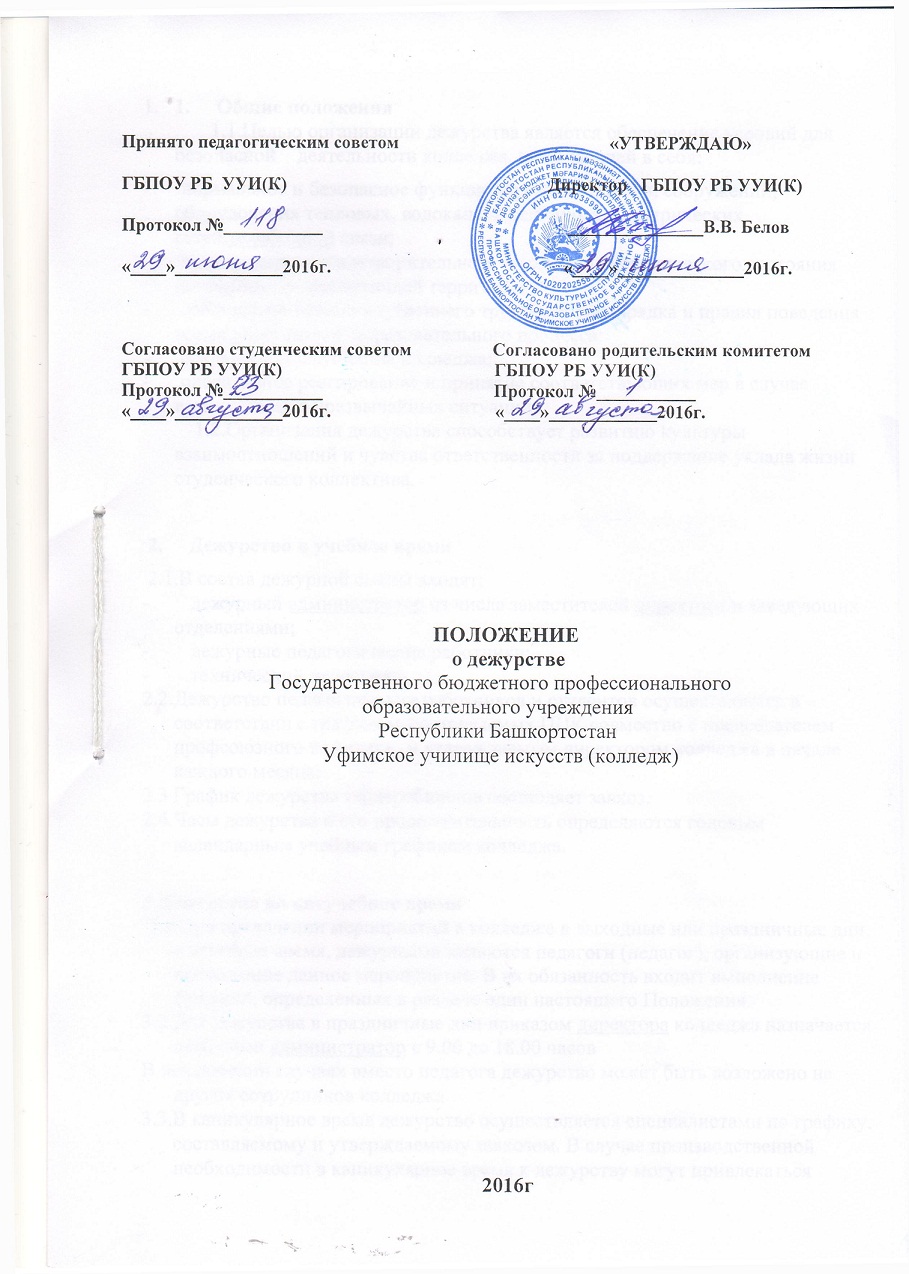                  1.     Общие положения             1.1.Целью организации дежурства является обеспечение условий для безопасной    деятельности колледжа, включающей в себя:-      нормальное и безопасное функционирование здания, сооружений, оборудования тепловых, водоканализационных, электрических сетей,телефонной связи;-      поддержание удовлетворительного санитарно-гигиенического состояния помещений и прилегающей территории;-      соблюдение правил внутреннего трудового распорядка и правил поведения всеми участниками образовательного процесса;-      сохранность имущества колледжа;-      оперативное реагирование и принятие соответствующих мер в случае возникновения чрезвычайных ситуаций. 1.2.Организация дежурства способствует развитию культуры взаимоотношений и чувства ответственности за поддержание уклада жизни студенческого коллектива. 2.     Дежурство в учебное время 2.1.В состав дежурной смены входят:-        дежурный администратор из числа заместителей директора и заведующих отделениями;-        дежурные педагогические работники;-        технический персонал;2.2.Дежурство педагогических работников и студентов осуществляется в соответствии с графиком, составляемых ПЦК совместно с председателем профсоюзного комитета,  и утверждаемым директором колледжа в начале каждого месяца.2.3.График дежурства гардеробщиков составляет завхоз.2.4.Часы дежурства и его продолжительность определяются годовым календарным учебным графиком колледжа.3.Дежурство во внеучебное время 3.1.При проведении мероприятий в колледже в выходные или праздничные дни, в вечернее время, дежурными являются педагоги (педагог), организующие и проводящие данное мероприятие. В их обязанность входит выполнение функций, определенных в разделе один настоящего Положения.3.2.Для дежурства в праздничные дни приказом директора колледжа назначается дежурный администратор с 9.00 до 18.00 часовВ исключении случаях вместо педагога дежурство может быть возложено на других сотрудников колледжа.3.3.В каникулярное время дежурство осуществляется специалистами по графику, составляемому и утверждаемому завхозом. В случае производственной необходимости в каникулярное время к дежурству могут привлекаться педагоги по графику, составляемому и утверждаемому заведующим воспитательной работой.3.5.В период экзаменов дежурство осуществляется педагогическими работниками по графику, составляемому заместителем директора по учебно-воспитательной работе (в соответствии с занятостью педагога и пропорционально их учебной нагрузке по тарификации) и утверждаемому директором колледжа.4. Обязанности дежурного администратора4.1. Координирует работу дежурного преподавателя и дежурной группы;4.2.Осуществляет контроль за организацией образовательного процесса, при необходимости вносит в него коррективы.4.3. Отвечает за организацию работы дежурной смены и выполнение задач, перечисленных в разделе 1 настоящего Положения.4.4.Принимает меры к устранению выявленных недостатков.4.5. Докладывает о происшествиях директору колледжа или его заместителю, а при необходимости обращается в соответствующие дежурные службы города.4.6. Имеет право штрафовать студентов за курение в неположенном месте;4.7. Результаты дежурства отражает в специальном журнале.5. Обязанности дежурного преподавателя5.1. Находится на своем посту в период, указанный в графике.5.2.Делает соответствующие перестановки в случае отсутствия того или иного дежурного;5.3. Обеспечивает порядок и тишину во время занятий, соблюдение правил поведения и правил внутреннего трудового распорядка.5.4. Следит за санитарным состоянием своего участка.5.5. Выявляет посторонних лиц, находящихся в колледже.5.6. Докладывает обо всех недостатках дежурному администратору и принимает возможные меры к их устранению.7. Порядок осуществления пропускного режима в колледж7.1. В целях обеспечения безопасности деятельности колледжа и избежание нежелательных действий посетителей, приходящих в колледж и не являющихся участниками образовательного процесса,  посетители должны обязательно зарегистрироваться в журнале, находящемся у дежурного вахтера, указав фамилию, имя и отчество, цель посещения, время входа и выхода из здания.7.2. Дежурный преподаватель или администратор обязан следить за правильностью записей, и имеет право потребовать документ, удостоверяющий личность пришедшего.7.3. В случае отказа от регистрации или противоправных действий со стороны посетителей, должен немедленно сообщить об этомдиректору или по телефону 102.